«Народная культура и традиции»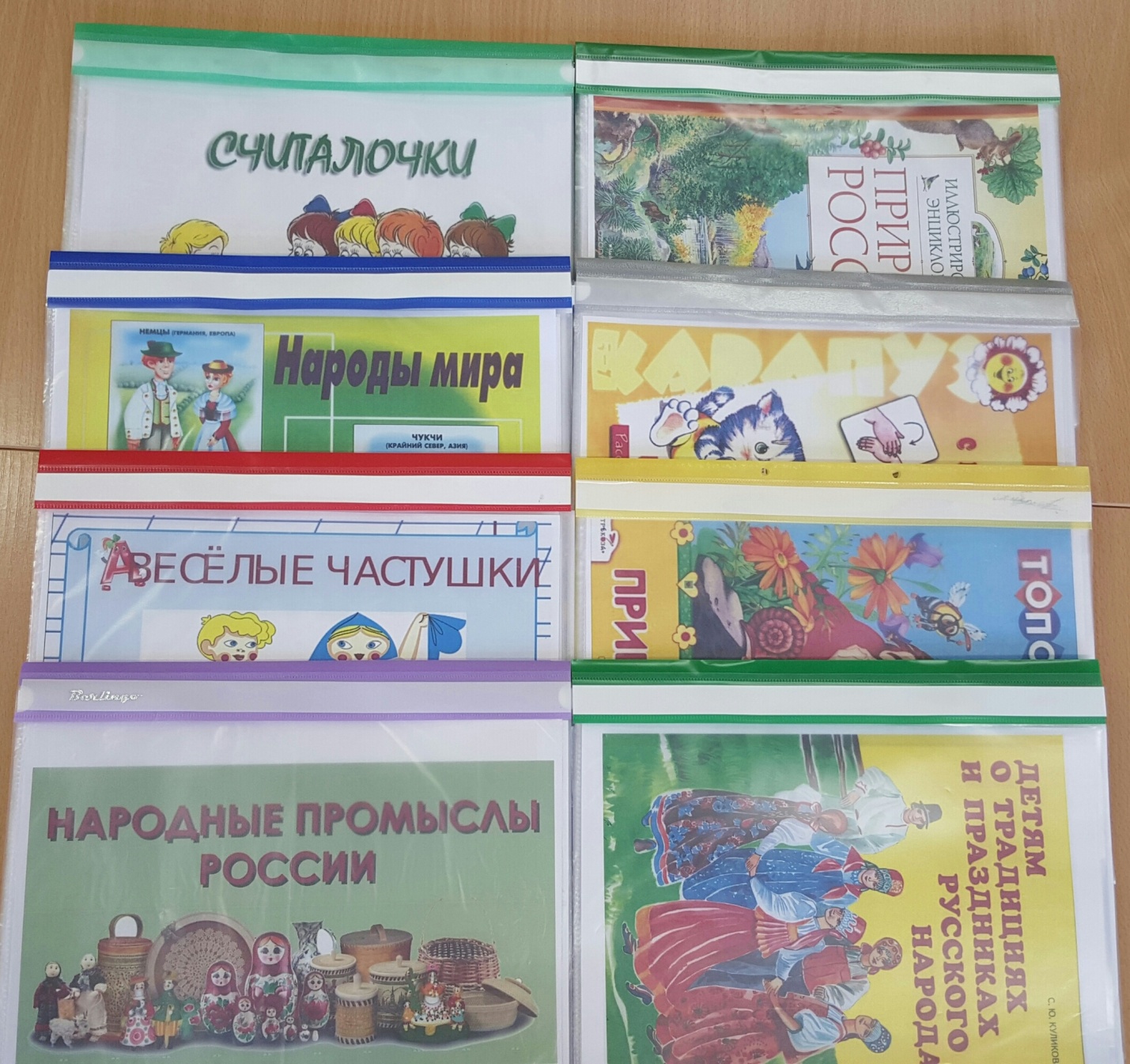 